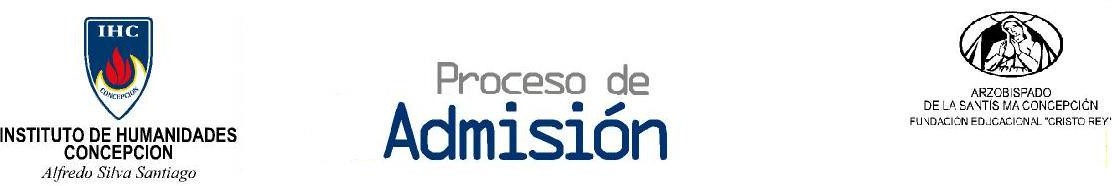 PRE-KINDER 2023USO EXCLUSIVO ADMISIÓNCertificado de nacimiento	Certificado de vacunas o fotocopia de Carnet de salud(con el nombre de los padres)	En caso de haber asistido a jardín infantilInforme Evolutivo de Párvulo	Certificado de no deuda emitido por establecimiento de procedenciaAntecedentes del PostulanteApellido Paterno:	Apellido Materno:	Nombres:	Red Fija:	Dirección Particular:	Comuna: 	Fecha de Nacimiento: Día:	Mes:	Año:	Edad al 31 de marzo 2023:	RUN: 	     Conocimiento del Idioma Inglés: SI	NO	Otro: 	¿Tiene hermanos en nuestro colegio?: SI	     NO	            ¿Vive con ambos padres?  SI ________    NO 	    Si la respuesta es NO ¿con quién vive?	Trayectoria académica del/la postulante Nivel Medio Mayor:  Año __________________  Colegio/Jardín_________________________________________________________________Antecedentes Atención Especialista (marcar con una x)__________Psicopedagogo      ____________Psicólogo     ___________Neurólogo   ___________Neuropsiquiatra    ___________Fonoaudiólogo__________Terapeuta Ocupacional    ___________Profesor Particular      ____________________________________________Otro (especificar)Antecedentes de los PadresNombre del Padre:	RUN: 	Dirección Particular:                                                                                                                           Comuna: 	                                                         Fono Red Fija:	 Fono Celular:	Profesión–Actividad:	e-mail:	Lugar de Trabajo:		Fono laboral:	Estado Civil: Soltero:	Casado:	Viudo:	Otro:	Religión: 	Ex-alumna del Colegio: SI:	NO:		¿Entre qué años?	Educación:Educación Media	SI:	No:	Colegio: 	Educación Superior Universitaria	Técnica	Nombre de Univ. o Instituto Prof.	Título o Grado:	Año: 	Dominio del idioma inglés (básico, medio, avanzado)                                                   Nombre de la Madre:	RUN: 	Dirección Particular:                                                                                                                           Comuna: 	                                                         Fono Red Fija:	 Fono Celular:	Profesión–Actividad:	e-mail:	Lugar de Trabajo:		Fono laboral:	Estado Civil: Soltera:	Casada:	Viuda:	Otro:	Religión: 	Ex-alumna del Colegio: SI:	NO:		¿Entre qué años?	Dominio del idioma inglés (básico, medio, avanzado)                                                   EducaciónEducación Media	SI:	No:	Colegio: 	Educación Superior Universitaria	Técnica	.Nombre de Univ. o Instituto Prof.	Título o Grado:	Año: 	Dominio del idioma inglés (básico, medio, avanzado)                                                   Otros Datos:Razones por las cuales se han interesado en nuestro colegio:Nuestro colegio le(s) fue recomendado por:¿A través de qué medio de información se enteró del inicio Proceso Admisión del Colegio?Radio		Diario		Página web	Otro (especificar)	Nombre del Apoderado:		Firma Apoderado:	Concepción,	de	de 2022